REGULAMINXI POWIATOWEGO FESTIWALU KULTURY DZIECIĘCEJ DLA PRZEDSZKOLAKÓW "O PLUSZOWEGO MISIA" Bukowno 2017I. ORGANIZATORZY FESTIWALUMiejski Ośrodek Kultury w Bukownie I Miejskie Przedszkole w BukownieII. HONOROWY PATRONAT OSOBOWYStarosta PowiatowyBurmistrz Miasta BukownoRada Rodziców Miejskiego Przedszkola w BukownieIII. PATRONAT MEDIALNY Centrum Edukacyjne BLIŻEJ PRZEDSZKOLA www.blizejprzedszkola.pl ,,Gazeta Krakowska” www.gazetakrakowska.pl,  „Przegląd Olkuski” www.przeglad.olkuski.pl, 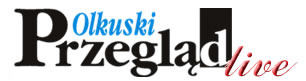 ,,Głos Bukowna” Miesięcznik informacyjno-kulturalny MOK i UM Bukowna,„Gwarek olkuski” Dwutygodnik informacyjno-reklamowy www.gwarek.Ilkus.pl,Regionalne Centrum Informacyjne www.olkuszanin.pl.IV. UCZESTNICY FESTIWALUFestiwal adresowany jest do dzieci w wieku przedszkolnym z powiatu olkuskiego;Przewidziano cztery kategorie wiekowe: I - dzieci 3-letnie, II – dzieci 4-letnie, III – dzieci 5, IV – dzieci 6 -  letnie;Przedszkole/grupa może brać udział w dowolnej liczbie konkursów.V. CELE FESTIWALUodkrywanie i rozwijanie indywidualnych uzdolnień artystycznych dzieci;rozwijanie zainteresowań artystycznych: plastycznych, muzycznych, teatralnych;wzbogacanie doświadczeń dzieci w zakresie twórczej działalności artystycznej;promowanie edukacji artystycznej dzieci w wieku przedszkolnym;integracja środowisk oświatowo - wychowawczych powiatu olkuskiego;umożliwienie dzieciom prezentacji na forum publicznym w różnych formachtwórczości artystycznej;wymiana doświadczeń i pomysłów nauczycieli;rozwijanie wrażliwości estetycznej i dostarczenie bogatych przeżyć artystycznych.VI. WARUNKI I PRZEBIEG KONKURSU PLASTYCZNEGO pod hasłem ,,Podróż przez siedem kontynentów ”Forma płaska.Technika i format pracy – dowolne.Praca wykonana przez jedno dziecko.Praca opatrzona metryczką w prawym górnym rogu  na wewnętrznejniewidocznej stronie pracy.Wzór metryczkiImię i nazwisko dzieckaRok urodzeniaImię i nazwisko nauczyciela /opiekunaNazwa i adres placówki (pieczątka)Jury powołane przez organizatorów przyzna I, II i III miejsca w czterech kategoriach wiekowych: dzieci 3-letnich, dzieci 4-letnich , dzieci 5-letnich  i dzieci  6 - letnich.Werdykt Jury jest ostateczny, nieodwołalny i niepodważalny.Kryteria oceny prac plastycznych przez Jury:zgodność z tematyką konkursu;indywidualność, samodzielność wykonania pracy;zastosowanie ciekawych technik plastycznych, pomysłowość, oryginalność;ogólne wrażenie artystyczno - estetyczne: kolorystyka, estetyka wykonania.Ostateczny termin składania prac na adres MOK w Bukownie upływa z dniem 12 IV2017 r.Ogłoszenie wyników konkursu plastycznego ,,Podróż przez  siedem kontynentów ” odbędzie się 19 IV 2017 r. podczas inauguracji XI  Edycji FestiwaluPokonkursowa wystawa prac plastycznych - hol dolny MOK  w Bukownood  19 - 30 IV 2017 r.Uczestnik konkursu biorąc udział  w konkursie potwierdza, że wyraża zgodę na wszystkie zasady zawarte w Regulaminie.Organizator zastrzega sobie prawo do zmiany w regulaminie. VII. WARUNKI I PRZEBIEG KONKURSU RECYTATORSKIEGO pod hasłem ,,Podróż przez siedem kontynentów ”Warunkiem udziału w Konkursie Recytatorskim jest zgłoszenie uczestnika wyłącznie na KARCIE ZGŁOSZENIA drogą elektroniczną na adres mok@mokbukowno.pl  lub listownie na adres MOK w Bukownie .KARTĘ  ZGŁOSZENIA można pobrać ze strony internetowej Miejskiego Przedszkola w Bukownie  www.miejskieprzedszkolebukowno.szkolnastrona.pl i MOK w Bukownie  www.mokbukowno.pl.Uczestnik konkursu recytatorskiego może zaprezentować tylko jeden utwór z poezji dziecięcej  o tematyce określonej dla XI Edycji Festiwalu. Prezentacje recytatorów oceniać będzie powołane przez organizatorów Jury.Kryteria oceny recytacji przez Jury: dobór repertuaru wg przyjętych zasad konkursowych; walory artystyczne tekstu; artystyczna interpretacja utworu i zaangażowanie wykonawcy; ogólne wrażenie artystyczno - estetyczne i wizerunek sceniczny wykonawcy. Przesłuchania uczestników konkursu recytatorskiego odbędą się  20 IV 2017 r.Ostateczny termin zgłaszania uczestników konkursu recytatorskiego upływa z dniem 12 IV 2017 r.Jury przyzna I, II, III miejsce w czterech kategoriach wiekowych: dzieci 3-letnich, dzieci 4-letnich, dzieci 5-letnich i dzieci 6-letnich.Werdykt Jury jest ostateczny, nieodwołalny i niepodważalny.Rozstrzygnięcie Konkursu Recytatorskiego nastąpi 20  IV 2017 r. po przesłuchaniu wszystkich uczestników. Uczestnik konkursu biorąc udział  w konkursie potwierdza, że wyraża zgodęna wszystkie zasady zawarte w Regulaminie.Organizator zastrzega sobie prawo do zmiany w regulaminie.  VIII. WARUNKI I PRZEBIEG KONKURSU PIOSENKI pod hasłem ,,Podróż przez siedem kontynentów ”Warunkiem udziału w Konkursie Piosenki jest zgłoszenie uczestnika wyłącznie na   KARCIE ZGŁOSZENIA drogą elektroniczną na adres mok@mokbukowno.pl  lub listownie na adres  MOK w Bukownie.KARTĘ  ZGŁOSZENIA można pobrać ze strony internetowej Miejskiego Przedszkola w Bukownie   www.miejskieprzedszkolebukowno.szkolnastrona.pl i MOK w Bukownie www.mokbukowno.plUczestnik konkursu piosenki może zaprezentować tylko jeden utwór                                           wyłącznie z repertuaru piosenek dziecięcych o tematyce określonej dla XI Edycji Festiwalu.Łączny czas prezentacji wokalnej nie może przekroczyć 4 minut.Nauczyciel/opiekun przygotowuje podkład muzyczny do piosenki. Przy wykorzystaniu płyty CD obowiązuje jej opisanie w następujący sposób:imię i nazwisko solisty, tytuł piosenki, nr utworu, nazwa placówki. Dopuszcza się możliwość akompaniowania na instrumencie.Organizatorzy zapewniają sprzęt nagłaśniający i obsługę techniczną.Występy wokalistów oceniać będzie powołane przez organizatorów Jury.Kryteria oceny solistów przez Jury: dobór repertuaru wg przyjętych zasad konkursowych; artystyczna interpretacja utworu i zaangażowanie wykonawcy; indywidualność prezentacji wokalnej; muzykalność; wyczucie rytmu i tempa melodii; ogólne wrażenie artystyczno - estetyczne i wizerunek sceniczny wykonawcy. Przesłuchania solistów w ramach konkursu odbędą się 21 IV 2017 r.Ostateczny termin zgłaszania uczestników konkursu piosenki upływa z dniem 12 IV 2017 r.Jury przyzna I, II, III miejsce w czterech kategoriach wiekowych: dzieci 3-letnich, dzieci 4-letnich, dzieci 5-letnich i dzieci 6-letnich.Werdykt Jury jest ostateczny, nieodwołalny i niepodważalny.Rozstrzygnięcie Konkursu Piosenki nastąpi 21 IV 2017 r. po przesłuchaniu wszystkich solistów.Uczestnik konkursu biorąc udział  w konkursie potwierdza, że wyraża zgodę na wszystkie zasady zawarte w Regulaminie.Organizator zastrzega sobie prawo do zmiany w regulaminie.IX. INFORMACJE DODATKOWEDokładny terminarz przesłuchań recytatorów i solistów z poszczególnych placówek udostępniony będzie od 18 IV 2017 r. na stronachinternetowych organizatorów.Ewentualne zmiany osobowe lub w repertuarze należy zgłaszać organizatorom telefonicznie lub bezpośrednio przed występem.3. Do dyspozycji uczestników i opiekunów będzie garderoba (za sceną) w MOK Bukowno.4. Wszystkie placówki biorące udział w konkursach otrzymają dyplom uczestnictwa.5. Informacje o wynikach konkursów ukażą się na stronach internetowych organizatorów w podanych wyżej terminach.6. Sprawy nie ujęte w regulaminie rozstrzygają organizatorzy.Uczestnik konkursu biorąc udział  w konkursie potwierdza, że wyraża zgodęna wszystkie zasady zawarte w Regulaminie.Organizator zastrzega sobie prawo do zmiany w regulaminie. Dodatkowych informacji o Konkursach organizowanych w ramach XI Edycji Festiwalu udzielają:- instruktorzy MOK Bukowno: Barbara Pater, Ewa Stachurska pod nr. tel.: 32 / 646 02 78, 642 19 38; e-mail: mok@mokbukowno.pl - nauczyciele MP Bukowno: Edyta Skrzyniarz, Ewa Półtorak, Teresa Mynarczyk pod nr. tel.: 32 / 642 20 80, SERDECZNIE ZAPRASZAMY DO UDZIAŁU W  XI EDYCJI FESTIWALU KULTURY DZIECIECEJ DLA PRZEDSZKOLKÓW Z misiowym pozdrowieniem - Organizatorzy